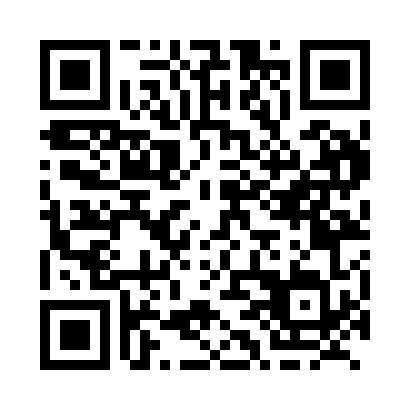 Prayer times for Shanklin, New Brunswick, CanadaMon 1 Jul 2024 - Wed 31 Jul 2024High Latitude Method: Angle Based RulePrayer Calculation Method: Islamic Society of North AmericaAsar Calculation Method: HanafiPrayer times provided by https://www.salahtimes.comDateDayFajrSunriseDhuhrAsrMaghribIsha1Mon3:425:391:276:499:1411:112Tue3:425:391:276:499:1411:113Wed3:435:401:276:499:1411:104Thu3:445:401:276:499:1311:095Fri3:465:411:276:499:1311:086Sat3:475:421:276:499:1311:087Sun3:485:431:286:499:1211:078Mon3:495:431:286:499:1211:069Tue3:505:441:286:489:1111:0510Wed3:525:451:286:489:1111:0411Thu3:535:461:286:489:1011:0312Fri3:545:471:286:489:0911:0113Sat3:565:481:286:479:0911:0014Sun3:575:481:286:479:0810:5915Mon3:595:491:296:479:0710:5816Tue4:005:501:296:469:0710:5617Wed4:025:511:296:469:0610:5518Thu4:035:521:296:459:0510:5319Fri4:055:531:296:459:0410:5220Sat4:075:541:296:449:0310:5021Sun4:085:551:296:449:0210:4922Mon4:105:561:296:439:0110:4723Tue4:125:571:296:439:0010:4624Wed4:135:591:296:428:5910:4425Thu4:156:001:296:428:5810:4226Fri4:176:011:296:418:5710:4127Sat4:186:021:296:408:5610:3928Sun4:206:031:296:408:5510:3729Mon4:226:041:296:398:5310:3530Tue4:236:051:296:388:5210:3331Wed4:256:061:296:378:5110:32